Microsoft IT Camp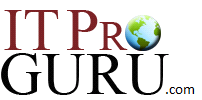 Hands-On Lab – PrepLab Prerequisites Basic Knowledge of Hyper-VWindows Server 2012, Windows 8 Professional, or Windows 8 Enterprise installed on local hardware with Hyper-V role added and workingLog on to Windows Server 2012 as your Administrator account.  Open your web browser (make sure you are connected to the Internet [www.bing.com])NOTE: If you are trying to use a Wireless Connection for the first time on Windows Server, see the “Wireless on a Server?” section at the end of this document for some instructions.)Navigate to http://aka.ms/SC2012Eval start download of System Center.  Pause downloadNavigate to http://aka.ms/GetWin2012 and start the download of the Windows Server 2012 VHD.  Pause download.Navigate to http://aka.ms/HyperV2012 start download of Hyper-V Server. Pause downloadTake a screenshot (Snipping Tool) of the download manager for Call-To-Action Challenge.Once you take a screenshot of download manager and get a USB stick, you can then cancel the download. The act of starting the download (through above metered URLs) shows Microsoft that you are actively participating in the labs.  Navigate to http://aka.ms/IaaS and create a Windows Azure Account (unless you already have one)Get a USB Stick… Verify the Directory Structure of USB: Open Windows Explorer.  Copy the “\Images” folder from the USB Stick to a drive on your computer that has plenty of available space. 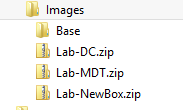 Navigate to the folder where you copied the \Images folder from the USB stick.  Verify that you have at least the files/folders listed    In the \Images\Base folder, extract the.vhd from the vhd_server_serverdatacentereval_en-us.exe file, rename it “Server2012Eval.VHD”, and put it into the \Images\Base folder. (NOTE: be careful that you’ve actually put the .VHD file in \Images\Base, and not simply created a new folder there.  The extraction creates a folder by default.  If you created a folder, make sure to move the .VHD out of it and directly into \Images\Base.)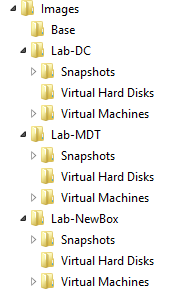 Extract the three Lab-xxx.zip files, and then go ahead and delete (or move) the .zip files if you choose.  Your folder structure should now look like Wireless on a Server?On Windows Server 2012 you must add the feature called “Wireless LAN Service”In Server Manager, towards the top-right part of the screen, click on Manage, and then Add Roles and Features.In the Add Roles and Features wizard, click Next.On the Select Installation Type page, click Next.In Server Selection, your server should be selected.  Click Next.In Server Roles, Click NextIn Server Features, scroll down the list of features to the very end.  Check the box next to Wireless LAN Service (should be the third from the bottom).  Click Next, then click Install.Once installed, you may need to go into the Services application and manually start the WLAN AutoConfig service.That’s it!  If you’re still unable to get wireless to connect, restart your machine.If it still won’t work, then unfortunately it may be that Windows Server 2012 doesn’t have a driver available for your device, you’ll need to find a neighbor to help you download the driver or find some other method of acquiring one.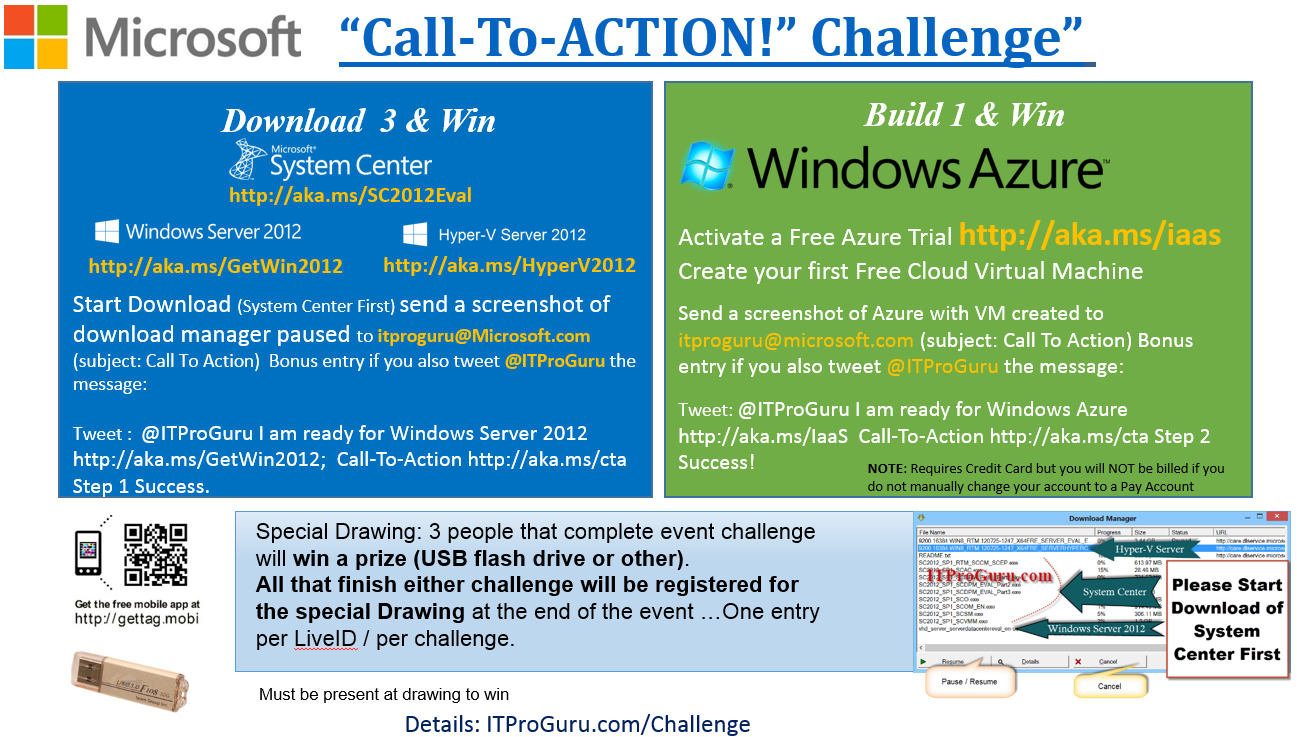 